      Modern Languages and Music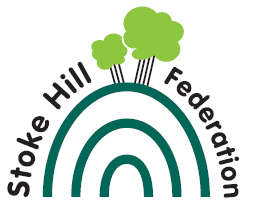  Languages ObjectiveHow this will be achievedMusic ObjectiveHow this will be achievedYear 3Listen and engageAsk and answer questionsSpeak in sentences using familiar vocabularyDevelop appropriate pronunciationShow understanding of words and phrasesAppreciate stories, songs, poems and rhymesBroaden vocabularyStoke Hill ObjectiveSpanishGreetingsNumbers 1-100Ten coloursDay, Weeks, Months of the YearBirthdays – Happy Birthday SongOther Spanish songsSpelling of Spanish wordsTelling the TimeLearning your age in SpanishSpanish CulturesUse of the Internet – ‘All About Spain’Learn about Barcelona or MadridUse voice and instruments with increasing accuracy, control and expressionListen with attention to detailStoke Hill ObjectiveCarnival of the animals linked to Olympics in Rio.Samba drumming workshop.Stone age dance using Hall of Mountain king.English - Imaginary worlds inspired by classical music. Production.Year 4Listen and engageAsk and answer questionsSpeak in sentences using familiar vocabularyDevelop appropriate pronunciationShow understanding of words and phrasesAppreciate stories, songs, poems and rhymesBroaden vocabularyStoke Hill ObjectiveFrenchGreetingsNumbers 1-100Ten coloursDay, Weeks, Months of the YearBirthdays – Happy Birthday SongOther French songsSpelling of French wordsTelling the TimeLearning your age in FrenchFrench Food eg. baguette, croissant, Use of the Internet – ‘All About France’Learn about Paris Landmarks and ArtImprovise and compose musicAppreciate wide range of live and recorded musicBegin to develop understanding of historyStoke Hill ObjectiveStomp / PVC Instrument and link to Paper Bag Prince.American music history and regional variation e.g. blues, jazz, pop, gospel / slavery South American panpipes. (Drum teacher demonstration.)Production – improving performance skills.Make own instruments from junk for Stoke Hill Stomp band.Year 5Listen and engageEngage in conversations, expressing opinionsSpeak in simple language and be understoodDevelop appropriate pronunciationPresent ideas and information orallyShow understanding in simple readingAdapt known language to create new ideasDescribe people, places and thingsUnderstand basic grammar, eg. genderStoke Hill ObjectiveGermanGreetingsNumbers 1-100Ten coloursDay, Weeks, Months of the YearBirthdays – Happy Birthday SongOther German songsSpelling of German wordsTelling the TimeLearning your age in GermanGerman Weather - PoetryUse of the Internet – ‘All About Germany’Take 10Inside a German classroomOrdering in a cafe/ at the marketGerman InventorsPerform with control and expression solo in ensemblesImprovise and compose using dimensions of musicListen to detail and recall aurallyStoke Hill ObjectiveWar time songs:Vera LynnTipperary..Pack up your troublesNational AnthemSound picturesYear 6Listen and engageEngage in conversations, expressing opinionsSpeak in simple language and be understoodDevelop appropriate pronunciationPresent ideas and information orallyShow understanding in simple readingAdapt known language to create new ideasDescribe people, places and thingsUnderstand basic grammar, eg. genderStoke Hill ObjectiveGerman and FrenchGreetingsNumbers 1-100Ten coloursDay, Weeks, Months of the YearTake 10Spelling of German wordsAnimalsLearning your age in GermanUse of the Internet – ‘All About Germany’Ordering in a cafe/ at the marketGerman InventorsLearn about Paris Landmarks and ArtUse and understand basics of staff notationDevelop and understanding of the history of music, including great musicians and composersStoke Hill ObjectiveSci-Fi topic (Christmas) based around War of the Worlds. Music – backing track to sci-fi clipComputing – film makingD/T – props for filmPE – dance Science – Earth and beyond revision (Y5)Latin American style music (Cuba) (spring/summer) – Children to listen to, respond to and create their own piece in the style of the Buena Vista Social Club. Comment upon and compare music by Compay Segundo, Ibrahim Ferrer and Eliades Ochoa.